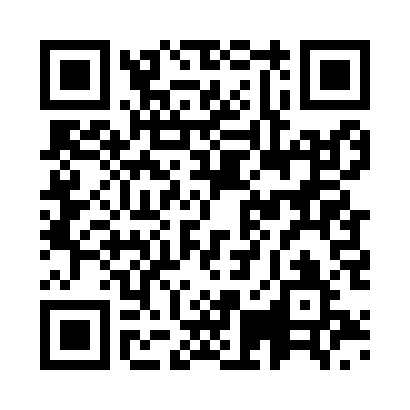 Ramadan times for Ibri, OmanMon 11 Mar 2024 - Wed 10 Apr 2024High Latitude Method: NonePrayer Calculation Method: Umm al-Qura, MakkahAsar Calculation Method: ShafiPrayer times provided by https://www.salahtimes.comDateDayFajrSuhurSunriseDhuhrAsrIftarMaghribIsha11Mon5:105:106:2612:243:486:226:228:2212Tue5:095:096:2612:243:486:226:228:2213Wed5:085:086:2512:233:486:226:228:2214Thu5:075:076:2412:233:486:236:238:2315Fri5:065:066:2312:233:486:236:238:2316Sat5:055:056:2212:233:476:246:248:2417Sun5:045:046:2112:223:476:246:248:2418Mon5:035:036:2012:223:476:246:248:2419Tue5:025:026:1912:223:476:256:258:2520Wed5:015:016:1812:213:476:256:258:2521Thu5:005:006:1712:213:476:266:268:2622Fri4:594:596:1612:213:476:266:268:2623Sat4:584:586:1512:203:476:266:268:2624Sun4:574:576:1412:203:466:276:278:2725Mon4:564:566:1312:203:466:276:278:2726Tue4:544:546:1212:203:466:276:278:2727Wed4:534:536:1112:193:466:286:288:2828Thu4:524:526:1012:193:466:286:288:2829Fri4:514:516:0912:193:456:296:298:2930Sat4:504:506:0812:183:456:296:298:2931Sun4:494:496:0712:183:456:296:298:291Mon4:484:486:0612:183:456:306:308:302Tue4:474:476:0512:173:446:306:308:303Wed4:464:466:0412:173:446:306:308:304Thu4:454:456:0312:173:446:316:318:315Fri4:444:446:0212:173:446:316:318:316Sat4:434:436:0112:163:436:326:328:327Sun4:424:426:0012:163:436:326:328:328Mon4:414:415:5912:163:436:326:328:329Tue4:404:405:5912:153:436:336:338:3310Wed4:394:395:5812:153:426:336:338:33